SECRETARIA DE ESTADO DA AGRICULTURA, DESENVOLVIMENTO AGRÁRIO E DA PESCA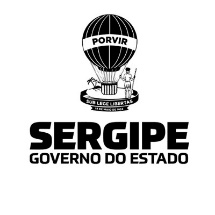 DIRETORIA ADMINISTRATIVA E FINANCEIRAGERÊNCIA DE EXECUÇÃO ORÇAMENTÁRIA E FINANCEIRA	RELATÓRIO DE QUITAÇÃO DE FOLHA DE PAGAMENTO - 2022PERÍODOLÍQUIDO DA FOLHAAUXÍLIOSAUXÍLIOSAUXÍLIOSQuitação da Folha LiquidaQuitação da Folha LiquidaPERÍODOLÍQUIDO DA FOLHAAlimentaçãoSaúdeOutrosQuitação da Folha LiquidaQuitação da Folha LiquidaConsignaçõesEncargosJANEIRO406.006,53200,008.132,412.011,5328.01.202214.659,73114,102,67FEVEREIRO411.347,47200,00            8.015,602.274,6525.02.202214.815,26113.199,02MARÇO403.263,91200,007.346,222.011,5331.03.202214.196,96104.102,72ABRIL407.492,16400,008.253,352.017,8429.04.202214.748,69106.574,21MAIO433.775,79400,008.721,312.017,8431.05.202214.727,43110.790,87JUNHO434.653,21400,008.934,842.017,8424.06.202215.208,02115.314,14JULHO439.721,401.000,008.861,862.017,8428.07.202216.018,69113.823,97AGOSTO445.380,16600,008.478,692.017,8431.08.202216.470,54111.299,36SETEMBRO444.146,46600,008.367,902.017,8430.09.202213.645,90114.147,64OUTUBRO443.890,64600,008.472,782.017,8428.10.202216.242,57111.840,09NOVEMBRO451.931,92600,008.246,752.017,8430.11.202216.948,48108.992,18DEZEMBRO418.125,61600,008.216,932.017,8423.12.202217.701,78107.352,9213º - NATALINA240.351,498.155,132.017,8430.11.202243.313,95